Na osnovu člana 5 stav 3 Zakona o stručnom osposobljavanju lica sa stečenim visokim obrazovanjem ("Službeni list CG", broj 38/12), Ministarstvo prosvjete i sporta donijelo jePRAVILNIKO NAČINU OBJAVLJIVANJA JAVNOG POZIVA, POSTUPKU I KRITERIJUMIMA ZA STRUČNO OSPOSOBLJAVANJE(Objavljen u "Sl. listu Crne Gore", br. 46 od 27. avgusta 2012)PredmetČlan 1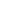      Ovim pravilnikom uređuje se način objavljivanja javnog poziva, postupak prijavljivanja lica sa stečenim visokim obrazovanjem koje nema radno iskustvo u određenom nivou obrazovanja i nalazi se na evidenciji Zavoda za zapošljavanje Crne Gore (u daljem tekstu: korisnik), kriterijumi za njihovo upućivanje kod poslodavca, rokovi i druga pitanja od značaja za obavljanje stručnog osposobljavanja.
Upotreba rodno osjetljivog jezikaČlan 2     Svi izrazi koji se u ovom pravilniku koriste za lica u muškom rodu obuhvataju iste izraze u ženskom rodu.
Način objavljivanja javnog pozivaČlan 3     Javni poziv za stručno osposobljavanje korisnika u ministarstvu, organu uprave, službi Predsjednika Crne Gore, Skupštine Crne Gore, Vlade Crne Gore, Ustavnog suda Crne Gore, suda i državnog tužilaštva raspisuje organ uprave nadležan za upravljanje kadrovima (u daljem tekstu: Uprava).
     Javni poziv za stručno osposobljavanje korisnika kod poslodavca koji obavlja djelatnost na teritoriji Crne Gore, izuzev za organe iz stava 1 ovog člana, raspisuje Zavod za zapošljavanje Crne Gore (u daljem tekstu: Zavod).
     Javni pozivi iz st. 1 i 2 ovog člana objavljuju se na internet stranicama Uprave i Zavoda i u jednom dnevnom listu koji izlazi u Crnoj Gori, najkasnije do 10. septembra tekuće godine.
Prijavljivanje poslodavcaČlan 4     Prijavu za učešće u programu stručnog osposobljavanja korisnika, poslodavac iz člana 3 stav 1 ovog pravilnika podnosi Upravi, a poslodavac iz člana 3 stav 2 ovog pravilnika Zavodu.
     Prijava iz stava 1 ovog člana podnosi se i preko Portala elektronske uprave, na adresi www. euprava.me.
     Poslodavci iz stava 1 ovog člana prijavu podnose u periodu od 15. septembra do 15. oktobra tekuće godine.
     Prijava iz stava 1 ovog člana podnosi se na obrascu br. 1 koji je sastavni dio ovog pravilnika.
Prijavljivanje korisnikaČlan 5     Korisnik podnosi prijavu za obavljanje stručnog osposobljavanja na Portal elektronske uprave, u periodu od 15. oktobra do 15. novembra tekuće godine.
Elektronska prijavaČlan 6     Poslodavac i korisnik podnose prijavu iz čl. 4 i 5 ovog pravilnika elektronskim putem u skladu sa uputstvima organa državne uprave nadležnog za informaciono društvo.
Kriterijumi za upućivanje korisnika kod poslodavcaČlan 7     Upućivanje korisnika na stručno osposobljavanje kod poslodavca vrši se na osnovu elektronske rang liste, automatski generisane na osnovu rezultata koje su korisnici ostvarili tokom studiranja (iskazanih u obliku prosječne ocjene tokom studiranja) i pet iskazanih preferenci korisnika.
     Administrator Portala elektronske uprave elektronsku generisanu rang listu dostavlja Upravi, odnosno Zavodu.
     Elektronska rang lista dostupna je na sajtu Portala elektronske uprave.
     Uprava, odnosno Zavod na osnovu rang liste vrše upućivanje korisnika za obavljanje stručnog osposobljavanja, o čemu u pisanoj formi obavještavaju korisnika i poslodavca najkasnije do 15. decembra tekuće godine.
Rok za zaključivanje ugovoraČlan 8     Poslodavac i korisnik zaključuju ugovor o stručnom ospsobljavanju najkasnije do 15. januara tekuće godine.
Period stručnog osposobljavanjaČlan 9     Stručno osposobljavanje korisnika obavlja se svake godine u periodu od 15. januara do 15. septembra.
Uvjerenje o stručnom osposobljavanjuČlan 10     Poslodavac kod kojeg je korisnik obavio stručno osposobljavanje izdaje Uvjerenje o obavljenom stručnom osposobljavanju na obrascu br. 2 koji je sastavni dio ovog pravilnika.
Sadržina evidencijeČlan 11     Evidencija o obavljenom stručnom osposobljavanju, koju u skladu sa zakonom vodi Uprava, odnosno Zavod, sadrži podatke o:
     1) imenu i prezimenu i jedinstvenom matičnom broju korisnika;
     2) nazivu i sjedištvu poslodavca kod kojega je korisnik obavio stručno osposobljavanje;
     3) kalendarskoj godini u kojoj je korisnik obavio stručno osposobljavanje.
Stupanje na snaguČlan 12     Ovaj pravilnik stupa na snagu osmog dana od dana objavljivanja u "Službenom listu Crne Gore".
     Broj: 01-4344
     Podgorica, 26. avgusta 2012. godine
     Ministar, Slavoljub Stijepović, s.r.

